Huron-Erie School Employee Insurance Association (HESE)	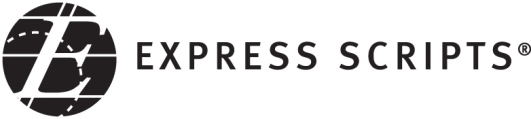 Important Benefit Update
Attention MemberIMPORTANT:If you have not received your combined medical and pharmacy ID cards, please present this letter to your Express Scripts network pharmacist to accurately process your prescriptions.If you have any questions about your new prescription benefit program, please contact Express Scripts’ Customer Service at (844) 586-5348. Notice to Express Scripts Participating PharmaciesPlease follow the action steps listed below to enter the claim.Please follow the action steps listed below to enter the claim.Step 1Enter Bin # 003858Step 2Enter Processor Control- A4Step 3Enter Rx Group #:  HESE215Step 4Enter 9 digit member ID # (Employee SSN)Step 5Enter the member’s date of birthNEED ASSISTANCE?Pharmacist, if you have any questions while processing the claim, please call the Express Scripts’ Pharmacy Help Desk(800) 922-1557